                          Registration FormPrice: $80 CAD per month“LIKE” us on facebook.com/axecapeoirakingston and Get 10% OFF plus a FREE logo t-shirt when you  register with a friendFIRST NAME:LAST NAME:AGE (14+): T-Shirt Size:PHONE:EMAIL:Please forward your completed form to jkwanda.axecapoeira@gmail.com and pay online at www.axecapoeirakingston.com Capoeira is a great form of fitness and exercise that works not only your whole body, but also your mind. We make sure that your training with us is fun, enjoyable and safe. Meta body works wouldn’t be responsible for any physical accidents and injuries occurring during your training at the studio. Please confirm that you read and understand that you’re responsible for yourself.Sign here: 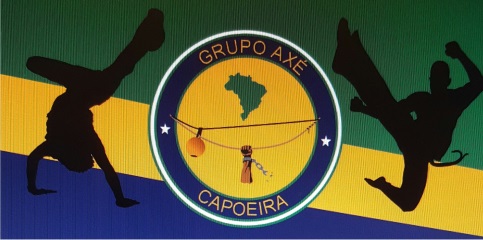 